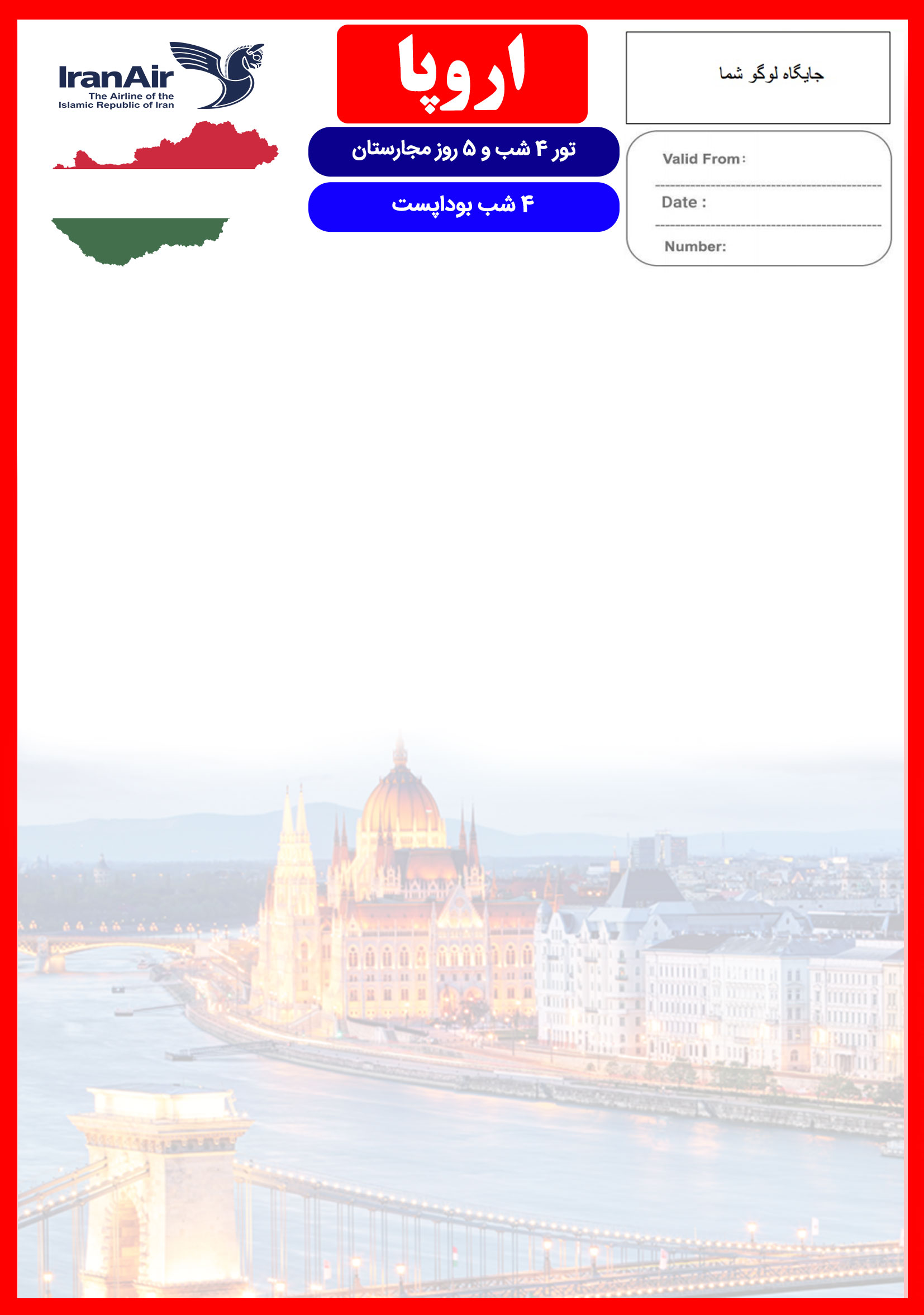 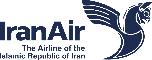 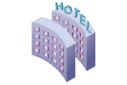 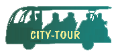 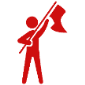 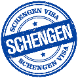 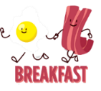 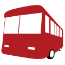 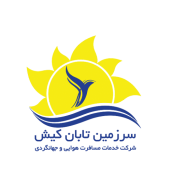 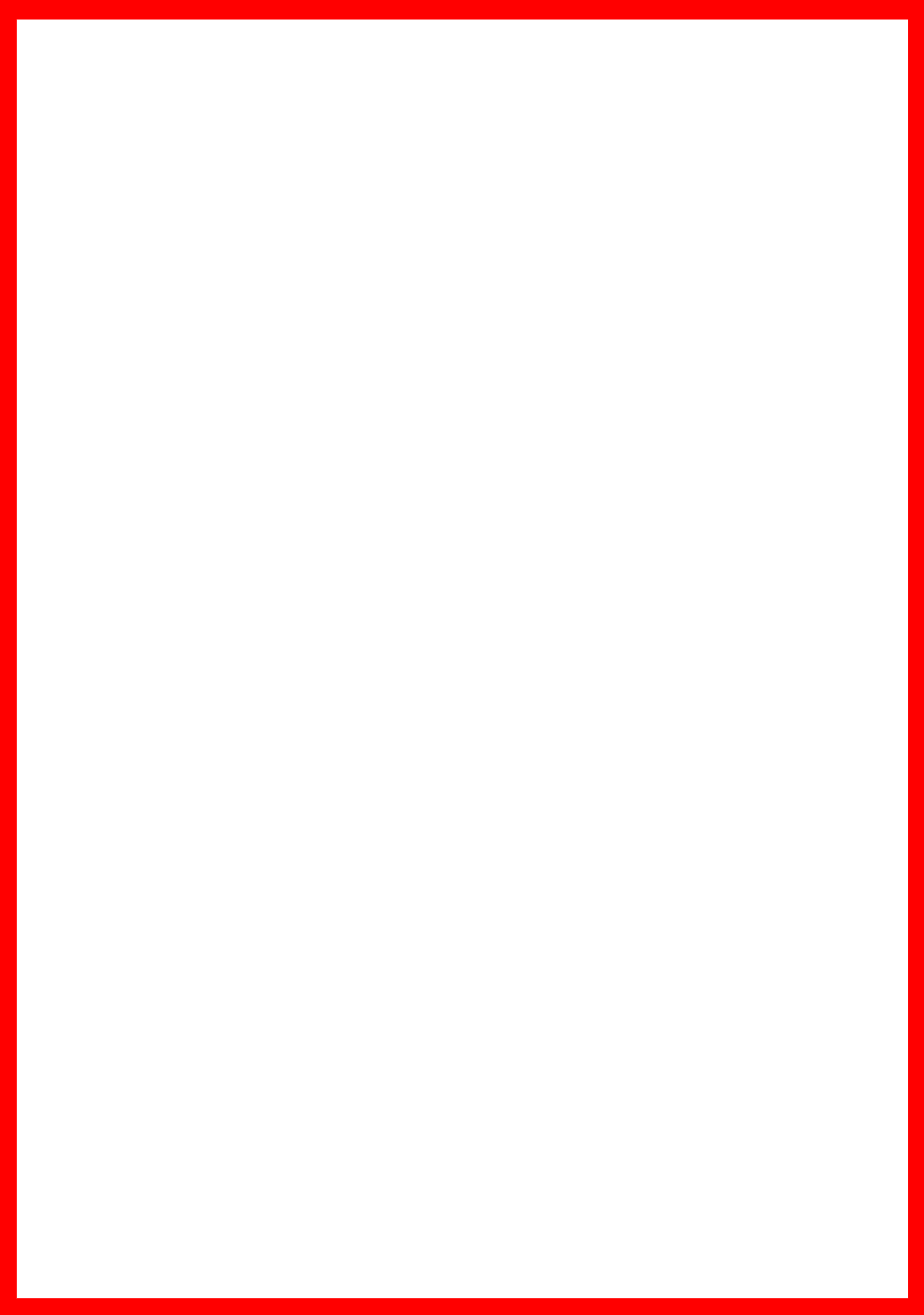 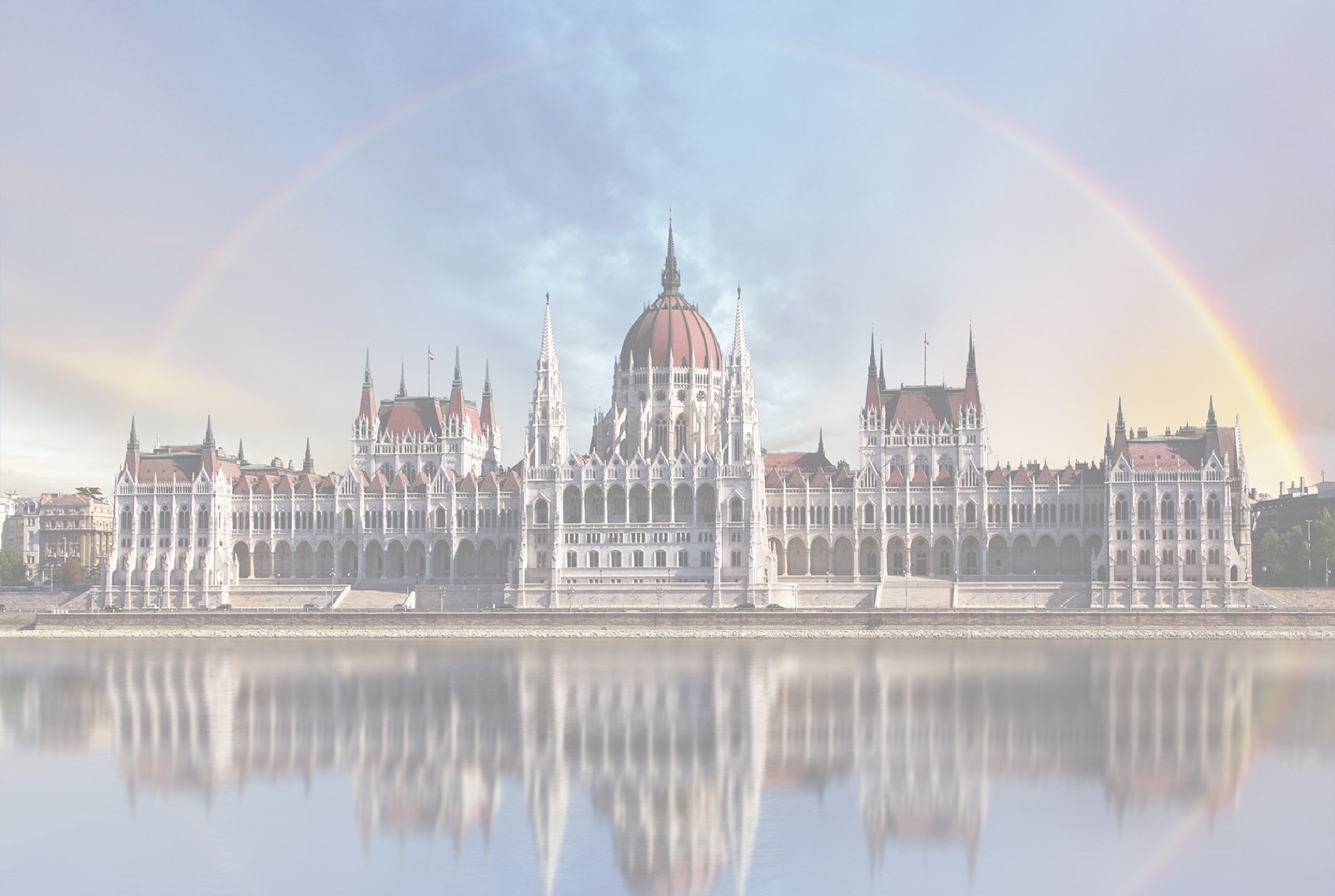 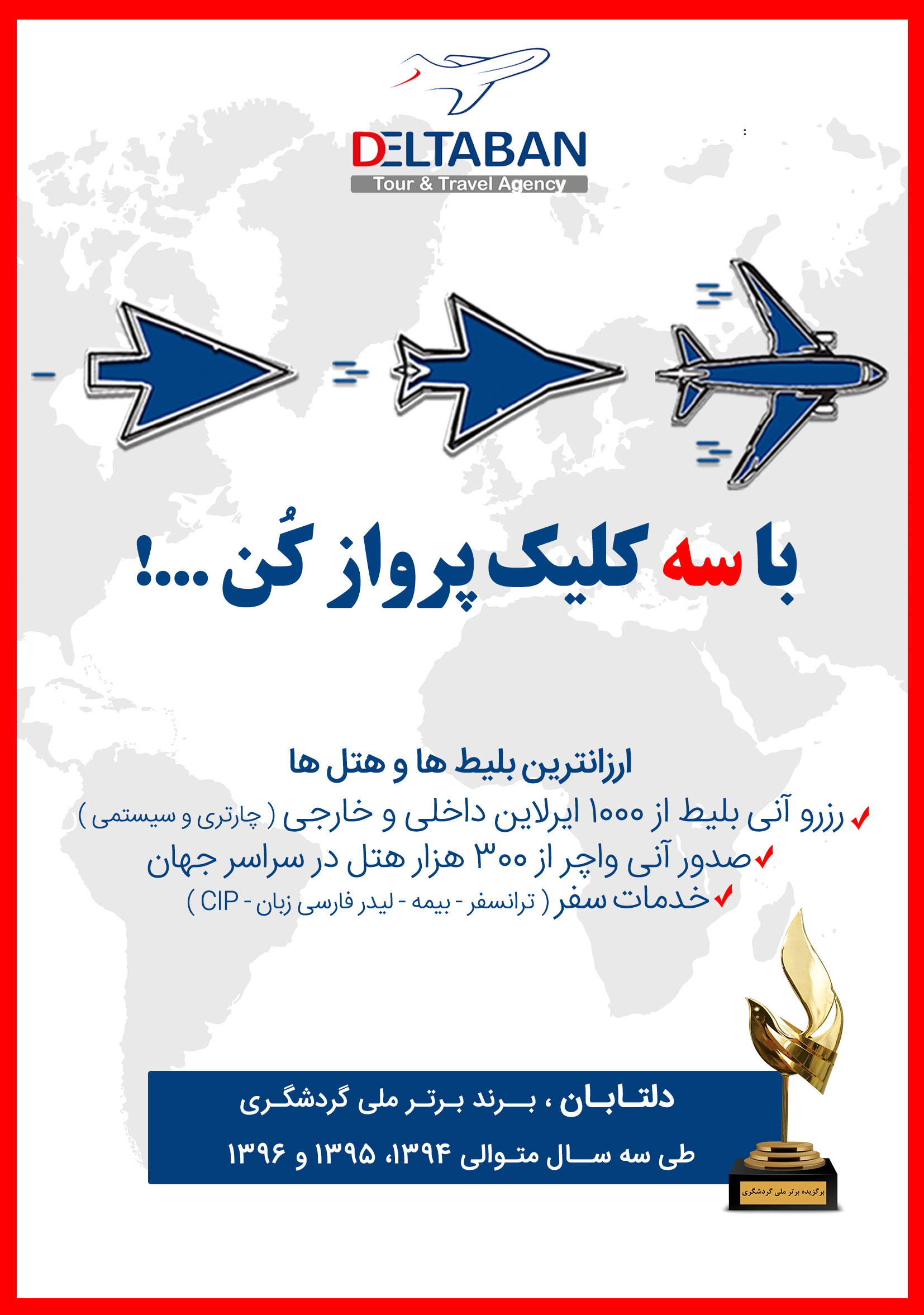 هتلدرجهشهرتعدادشبنفر در اتاق دو تخته (نفر اضافه)نفر در اتاق یک تختهکودک با تخت (12-4 سال)کودک بی تخت (4-2 سال)نوزادMercure Budapest Korona4*بوداپست4 شب890 یورو+6,900,0001,150 یورو+6,900,000790 یورو+5,900,000695 یورو+5,900,000195 یورو+990,000رفت26 مردادحرکت از تهرانورود به وینشماره پروازشرکت هواپیماییرفت26 مرداد8:30010:35(IR717)ایران ایر برگشت30  مردادحرکت از وینورود به تهرانشماره پروازشرکت هواپیماییبرگشت30  مرداد13:1520:05(IR8710)ایران ایر روز اول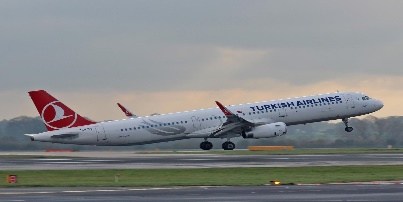 روز دوم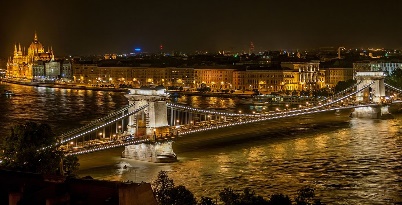 روز سوم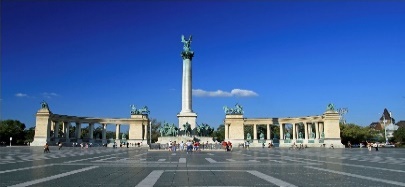 روز چهارم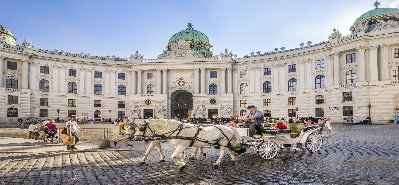 روز پنجم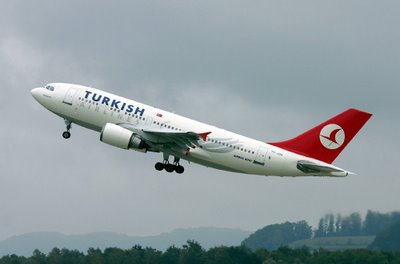 